1. Archwilio gwylwyr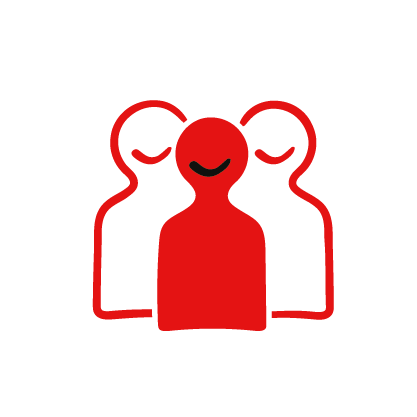 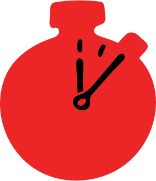 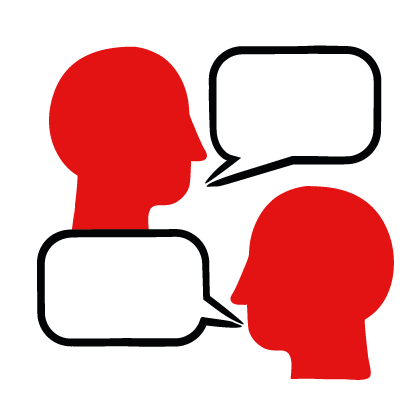 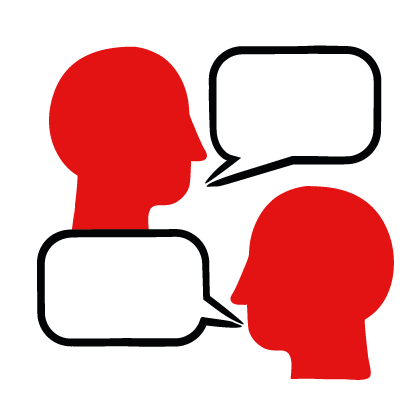 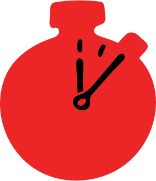 Amcanion dysguDeall ac esbonio beth yw ‘effaith y gwyliwr’Nodi pam y gallai rhai pobl oedi cyn gweithredu a beth sy’n ysbrydoli pobl eraill i helpuEsbonio sut mae goresgyn rhwystrau rhag helpu eraillTrosolwgDysgwch am ‘effaith y gwyliwr’ drwy drafod beth mae’n ei olygu ac yna meddwl am amrywiaeth o senarios i ddeall sut rydym yn goresgyn rhwystrau i helpu.ParatoiDylech sicrhau bod y dysgwyr yn gyfarwydd â’r rheolau sylfaenol ar gyfer y sesiwn neu ewch ati i roi’r rheolau sylfaenol. Gwnewch yn siŵr bod dysgwyr yn cael cyfleoedd i ofyn cwestiynau a bod ganddyn nhw ffordd o ofyn cwestiynau yn ddienw os ydyn nhw’n dymuno gwneud hynny. I gael arweiniad ar sut mae gwneud y pethau hyn, darllenwch y canllawiau Creu amgylchedd dysgu diogel, cynhwysol a chefnogol.Cyflawni’r gweithgareddGofynnwch i’r dysgwyr rannu’n barau a thrafod y term ‘gwyliwr’. Beth maent yn meddwl yw ystyr y gair? Os ydynt yn dehongli’r gair, ydi hynny’n rhoi cliw iddynt? e.e. Rhywun sy’n gwylio. Gwahoddwch grwpiau i rannu eu syniadau. Ar ôl trafodaeth fer, esboniwch y canlynol: *Mae effaith y gwyliwr yn disgrifio sefyllfa lle bydd llawer o bobl yn gweld rhywun y mae angen help arno a dim un ohonyn nhw’n camu ymlaen i helpu. Rydym yn gwybod y bydd pobl yn fwy tebygol o helpu rhywun y mae angen cymorth cyntaf arno os byddant yn deall effaith y gwyliwr a’r rhwystrau rhag gweithredu.Gofynnwch i’r dysgwyr drafod pam maent yn meddwl y gallai’r ffenomen hon ddigwydd? Beth sy’n atal pobl rhag helpu pan fydd llawer o bobl o gwmpas?Gofynnwch i’r dysgwyr beth allai hyn ei olygu o ran rhoi cymorth cyntaf – sut gallai rhywun fod yn wyliwr yn y sefyllfa hon?Gallech rannu rhagor o wybodaeth â dysgwyr am ‘effaith y gwyliwr’. Dyma’r ddau ffactor allweddol mae seicolegwyr yn dweud sy’n arwain at effaith y gwyliwr:Lledaenu cyfrifoldeb – mae pobl yn meddwl y bydd rhywun arall yn helpu.Yr angen i ymddwyn mewn ffordd sy’n dderbyniol yn gymdeithasol – nid yw pobl eisiau ymddwyn yn wahanol i weddill y grŵp.Gofynnwch i’r dysgwyr a ydynt yn meddwl bod unrhyw reswm arall pam na fyddai pobl mewn torfeydd yn helpu?Yn awr, gofynnwch i’r dysgwyr ddychmygu senario. Mae unigolyn ifanc yn cerdded i lawr y stryd ac mae rhywun yn cwympo i’r llawr o’i flaen. Gofynnwch iddynt drafod – mewn grwpiau bach – beth allai ddylanwadu ar yr unigolyn i helpu? Cyflwynwch y sefyllfaoedd a ganlyn iddynt a gofynnwch sut gallent weithredu yn awr? Pam gallent ddewis helpu neu beidio â helpu? Rhowch sefyllfa wahanol i bob grŵp o bobl ifanc i’w thrafod ac yna rhoi adborth ar eu syniadau i’r grŵp cyfan, neu gofynnwch i bob grŵp gymharu rhai neu bob un o’r sefyllfaoedd a ganlyn:Nhw yw’r unig un o’u cwmpasMaent gyda’u teuluMaent gyda’u ffrindiauMaent mewn man cyhoeddus prysur iawn sydd wedi eu hamgylchynu gan lawer o boblMaent yn cerdded i lawr y stryd ar eu ffordd i gwrdd â rhywunRoeddent yn adnabod yr un a oedd wedi llewyguGofynnwch i’r dysgwyr drafod y gwahanol gyd-destunau a nodi’r ffactorau a allai annog neu atal pobl rhag helpu. Gofynnwch i’r dysgwyr beth allai’r unigolyn ifanc ym mhob senario ei wneud i fynd o fod yn wyliwr i fod yn gynorthwywr – sut gallai wneud rhywbeth yn rhesymol ac yn ddiogel i helpu ym mhob sefyllfa?Gweithgareddau ymestyn a herio:Os nad yw hyn eisoes wedi cael ei godi gan drafodaethau gwreiddiol y dysgwyr, gofynnwch sut maent yn meddwl y gallai ymatebion y bobl ifanc newid pe bai’r un a oedd wedi llewygu yn:Rhywun roeddent yn ei adnabod yn bersonol?Dyn hŷn mewn dillad blêr?Menyw ifanc mewn siwt?Bachgen yn ei arddegau mewn tracwisg a hwdi?Gall y dysgwyr drafod y senarios yn eu grwpiau bach. Pan fyddant wedi cael amser i wneud hyn, dewch â’r drafodaeth at ei gilydd fel grŵp cyfan. Defnyddiwch rai neu bob un o’r cwestiynau cynorthwyol hyn:Pa dybiaethau maent yn eu gwneud am y bobl? A ydynt o'r farn bod cyfiawnhad dros y tybiaethau hynny?A allai’r unigolyn ifanc ddeall y sefyllfa’n gywir dim ond drwy edrych ar yr unigolyn sydd wedi llewygu?Sut arall allent gael mwy o wybodaeth er mwyn gwneud eu penderfyniad i helpu neu beidio?Sut gallwn ni gydbwyso helpu a gofalu am ein diogelwch ein hunain?Pwy arall allai’r unigolyn ifanc ei ffonio i gael help?A oes unrhyw sefyllfa lle maent yn meddwl na fyddai’r unigolyn ifanc yn helpu o gwbl – sut byddent yn cyfiawnhau’r dewis hwnnw?Mae’n bosibl y bydd rhai o'r cwestiynau hyn yn ysgogi trafodaethau am wneud penderfyniadau moesol. I gael arweiniad ar drafod egwyddorion ynghylch helpu pobl, trowch at gweithgaredd trafodaeth cerdded ar hafan cymorth cyntaf i ddysgwyr uwchradd.CrynhoiTrafodwch beth mae’r dysgwyr wedi i ganfod am effaith y gwyliwr – wnaeth unrhyw beth eu synnu? Yn awr, dilynwch y gweithgaredd hwn gydag effaith y gwyliwr ar waith – y gweithgaredd ymarfer ar 
y dudalen we archwilio gwylwyr.